АДМИНИСТРАЦИЯ БЕРЁЗОВСКОГО СЕЛЬСОВЕТАВОЛЧИХИНСКОГО РАЙОНА АЛТАЙСКОГО КРАЯПОСТАНОВЛЕНИЕ14.03.2024 г                                                                                                      № 6	п.БерёзовскийОб утверждении схемы водоснабжения п.Берёзовский Волчихинского района   Алтайского края на период до 2034 годаВ соответствии с Федеральным законом от 06.10.2003 №131-Ф3 «Об общих принципах организации местного самоуправления в Российской Федерации», Федеральным законом от 07.12.2011 № 416-ФЗ «О водоснабжении и водоотведении», постановлением Правительства Российской Федерации от 05.09.2013 № 782 «О схемах водоснабжения и водоотведения», Уставом муниципального образования Берёзовский сельсовет Волчихинского района Алтайского края, ПОСТАНОВЛЯЮ:1.   Утвердить схему водоснабжения п.Берёзовский на период до 2034 года (прилагается).  2.   Обнародовать данное постановление на официальном сайте Администрации Волчихинского района, сборнике нормативных правовых актов Берёзовского сельсовета Волчихинского района Алтайского края.3.  Контроль за исполнением настоящего распоряжения оставляю за собой.Глава Берёзовского сельсовета	                                         В.Ю.КурдюмовУТВЕРЖДЕНА                                                                                  постановлением АдминистрацииБерёзовского сельсоветаот 14.03.2024 № 6Схемаводоснабжения и водоотведениямуниципального образованияБерёзовский сельсоветВолчихинского районаАлтайского края2024 год.1. Общие положения     1. Схема водоснабжения и водоотведения поселения — документ, содержащий материалы по обоснованию эффективного и безопасного функционирования систем водоснабжения и водоотведения, их развития с учетом правового регулирования в области энергосбережения и повышения энергетической эффективности, санитарной и экологической безопасности.      2. Основные цели и задачи схемы водоснабжения и водоотведения:     - определение долгосрочной перспективы развития систем водоснабжения, обеспечения надежного водоснабжения наиболее экономичным способом при минимальном воздействии на окружающую среду, а также экономического стимулирования развития систем водоснабжения и внедрения энергосберегающих технологий;     - определение возможности подключения к сетям водоснабжения объекта капитального строительства и организации, обязанной при наличии технической возможности произвести такое подключение;     - повышение надежности работы систем водоснабжения в соответствии с нормативными требованиями;     - минимизация затрат на водоснабжение в расчете на каждого потребителя в долгосрочной перспективе;     - обеспечение жителей Берёзовского сельсовета водоснабжением;     - улучшение работы систем водоснабжения;     - повышение качества питьевой воды, поступающей к потребителям;     - улучшение качества жизни за последнее десятилетие обусловливает необходимость соответствующего развития коммунальной инфраструктуры существующих объектов.2. Пояснительная записка схемы водоснабжения и водоотведения     2.1. Муниципальное образование Берёзовский сельсовет расположено в северной части Волчихинского района Алтайского края. Территория муниципального образования составляет 17600 га. Протяженность территории с запада на восток составляет 1 км., с севера на юг .      Административным центром является посёлок Берёзовский. Посёлок образован в 1954 году. Посёлок расположен в южной части Кулундинской равнины. Расстояние от посёлка Берёзовский  до районного центра села Волчиха составляет 25 км.     На территории села проживает по состоянию на 01.01.2024   252 человека.      2.2. Климат     Континентальный с холодной малоснежной зимой, сильными ветрами и метелями и жарким летом. Рельеф – равнинный (южная часть Кулундинской равнины). Средняя температура января -16,5, июля +20. Годовых атмосферных осадков – .     Продолжительность периода со среднесуточной температурой выше 0 С составляет 192 дня.     Глубина промерзания почвы (средняя)- .     Наибольшая высота снежного покрова  в среднем.     Средняя годовая скорость ветра составляет 4,5 м/сек. Преобладают ветры юго-западного направления.     2.3. Существующее функциональное использование территории Берёзовского сельсовета.Современная структура земель сельского поселения на 01.01.2014 года     2.4. Жилищный фонд     В настоящее время общая площадь жилищного сектора составляет 9575кв.м.     Жилая застройка представлена одноэтажными жилыми домами. По видам собственности основная доля (95%) жилого фонда приходится на индивидуальный жилой сектор.  2.5. Общественно-деловая зонаОрганизации, расположенные в черте населенного пункта поселения,по состоянию на 01.01.2024 годаУчреждения образованияУчреждение здравоохраненияУчреждение культурыПредприятия торговлиОрганизации и учреждения связиУчреждения жилищно–коммунального хозяйства3. Общая характеристика водоснабжения и водоотведения3.1. Водоснабжение     На территории Берёзовского сельсовета холодное водоснабжение осуществляет:     - МУП «Берёзовское». Юридический адрес: 658941, Алтайский край, Волчихинский район, п.Берёзовский, ул. О.Кошевого, д. 8а, телефон 8-(38565)26-5-43.     Подача воды осуществляется на хозяйственно-питьевые, производственно-технические, противопожарные цели.     Уличные водопроводные сети собраны в общую схему частично тупикового типа.Данные о водоснабжении п.Берёзовский     Начало эксплуатации водопровода в п.Берёзовский 1979 год.     На северо-востоке окраины села расположена водонапорная башня высота 15 м., объем 38 м3. рядом с башней находится одна рабочая скважина I-277, глубина 303 м. Скважина оборудована насосом  ЭЦВ. 6.10-185. На севере поселка находится вторая водонапорная башня высотой 15 м, объёмом 20 м 3  рядом с башней находится три скважины, и лишь одна рабочая скважина БР-57, глубина 303 м. Скважина оборудована насосом  ЭЦВ. 6.10-185.     Водопроводные сети проложены из чугунных, асбестно-цементных труб, диаметром 110 мм., общей протяженностью 8.5 км. Износ существующих водопроводных сетей по муниципальному образованию Берёзовский сельсовет составляет 100 %.     Уровень потребления воды не превышает 58.9 м3 за сутки и 21,5 тыс.м3 в год.     Потребление по видам водопользования:     а) для собственных нужд – 0;     б) для нужд населения (полив, поение скота) – 19.5 тыс. м3;     в) для нужд других абонентов – 2,0 тыс. м3.     Скважина БР-57 обеспечена зонами санитарной охраны:     Первый пояс: размер санитарной зоны 30 м.;     Второй пояс: (по бактериальному загрязнению) размер санитарной охраны 58х54 м.;     Третий пояс: (по химическому загрязнению) размер санитарной зоны 728х200 м.     Скважина I-277 обеспечена зонами санитарной охраны:     Первый пояс: размер санитарной зоны 30 м.;     Второй пояс: (по бактериальному загрязнению) размер санитарной охраны 92х92 м.;     Третий пояс: (по химическому загрязнению) размер санитарной зоны 958х674 м.Водопроводные сетиВодопользователи:     - МКДОУ «Берёзовский детский сад»;     -МКОУ «Берёзовская СШ»;     - ФАП Берёзовский;     - КФХ;     - Магазины;     - Котельная;     - школьная столовая;     - Частный сектор.Графическая часть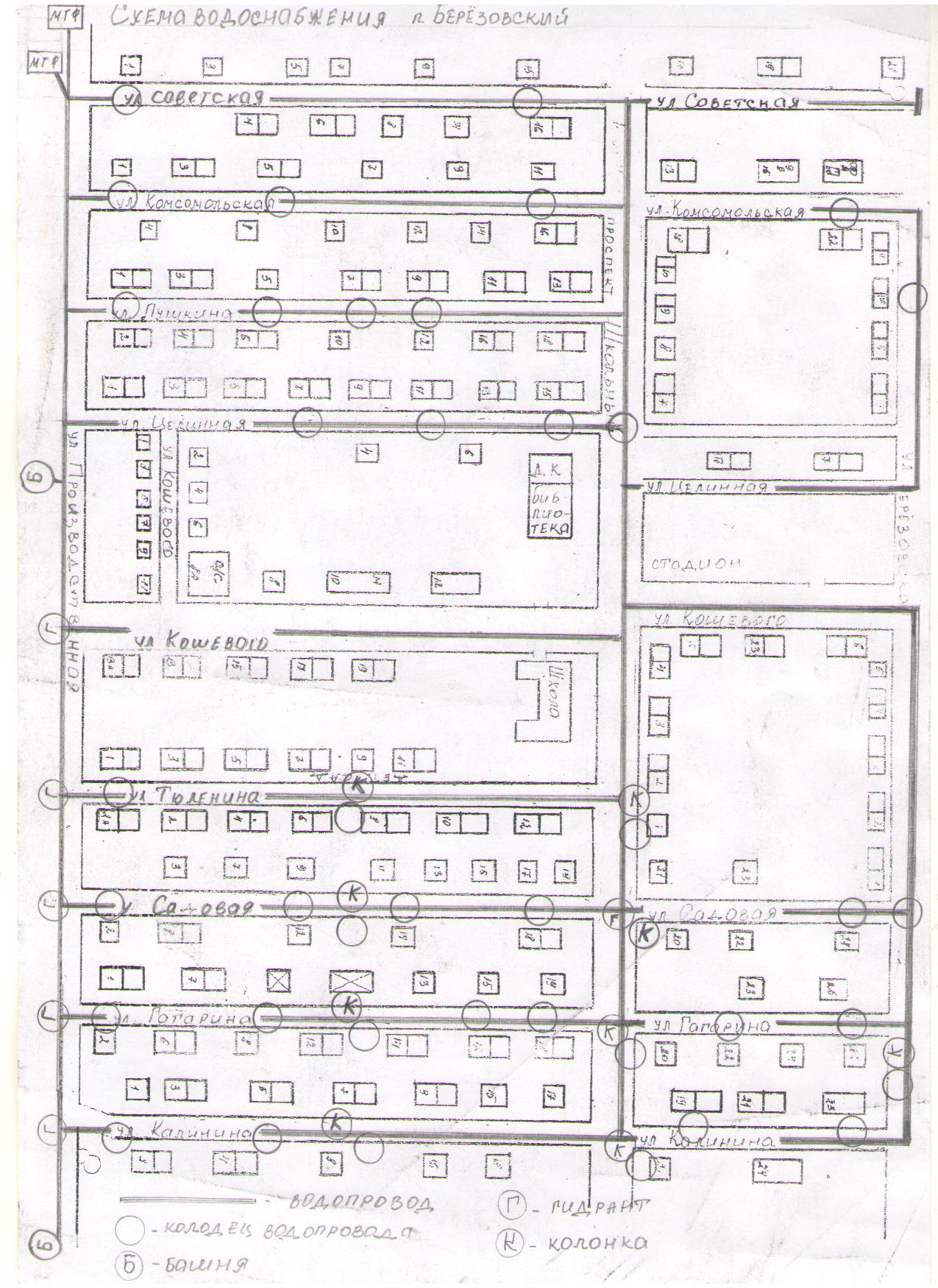 3.2. Водоотведение     Централизованная система канализации в посёлке Берёзовский отсутствует. Сброс сточных вод от большинства жилых и общественных зданий осуществляется в выгребные ямы.4. Мероприятия по оптимизации системы водоснабжения посёлка Берёзовский на расчётный срок (до 2034 года)№п/пСостав земельпо категориямОбщая площадь, га1231Земли поселения1302Земли сельскохозяйственного назначения174473Земли промышленности124Земли лесного фонда115Земли водного фонда-6Всего земель в существующих границах поселения17600№НаименованиеАдресЭтажн.Руководитель1 «Берёзовский детский сад», филиал МКОУ «Волчихинская СШ №2»П.Берёзовский, ул. Тюленина, здание № 7, 1Кузнецова В.С..тел. 25-5-242Берёзовский филиал МКОУ «Волчихинская СШ №2»П.Берёзовский, ул. О.Кошевого, 21а, помещение12Курдюмова Ю.А.тел. 25-5-31№НаименованиеАдресЭтажн.Руководитель1ФАП П.БерёзовскийП.Берёзовский, ул. Комсомольская, 171Сидорова О.Ю.тел. 25-7-31№НаименованиеАдресЭтажн.Руководитель1Берёзовский дом культурыП.Берёзовский, ул. О.Кошевого, 161Гальцова Т.Г.2 ОБО № 12П.Берёзовский, ул. О.Кошевого, 161Курдюмова В.П.№п/пНаименованиеАдресРуководитель, предприниматель1ИП Рудель Ю. «Светлана»розничная торговляП.Берёзовский ул.О Кошевого, 10Рудель Ю.2ИП Нечаенко Л.А.розничная торговляП.Берёзовский ул.О Кошевого, 10Нечаенко Л.А3ИП Курджубаев Р.С. розничная торговляП.Берёзовский ул.О Кошевого, 10Курджубаев Р.С.№НаименованиеАдресЭтажн.Руководитель отделения1УФПС Алтайского края ФГУП «Почта России» ОПС БерёзовкаП.Берёзовский ул.О Кошевого, 10помещение в    1 этажном зданииПарфенова Т.тел. 26-5-22№НаименованиеАдресЭтажностьРуководитель1МУП «Берёзовское»П.Берёзовский ул.О Кошевого, 8а1Гиренкова К.В.тел. 26-5-43№ п/пНаименование улиц, где проходит водопроводная сетьПротяжен-ность (км)Диаметр трубы (мм)Материал труб123451Калинина0.67110чугунная2Гагарина1.07110Асбесто-цементная3Садовая0.4110чугунная4Тюленина0.35110чугунная5Кошевого0,77110чугунная6Целинная0.5110чугунная7Пушкина0.35110Асбесто-цементная8Комсомольская0.67110Асбесто-цементная9Советская0.67110Асбесто-цементная10Школьный1,05110чугунная11Берёзовская0.5110чугунная12Производственная1.0110чугунная8Подача от водонапорной башни0,4120чугуннаяNп/пНаименование мероприятияФинансовые потребности, тыс.руб1Замена насоса802Частичная замена чугунных труб на ПВД шланг30,03Содержание в исправном состоянии оборудования и зон санитарной охраны200,04Хлорирование резервуаров и разводных путей4005Замена водонапорной башни35006Установка заглубленных павильонов над скважинами207Частичный ремонт системы водоснабжения50ИТОГО4280